MPACT Board of Directors Meeting Notice and Agenda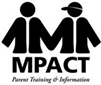 The Missouri Parents Act Board Meeting is scheduled to be held on Thursday, May 25, 2023, at 7:00 pm online.Access to the meeting is provided via the below zoom meeting link:https://us06web.zoom.us/j/85139540892?pwd=YkcvZkNjemM0NVZ0VXRTcGVITVNXUT09Meeting ID: 851 3954 0892Passcode: 939637Call to orderRoll call and certification of quorumIntroduction of Board MembersApproval of agendaReview and Approval of March 16, 2023, meeting minutes with or without correctionsVisitors on the agenda to address BoardProgram:Old BusinessBoard Member ApplicationsBank Account ChangesNew BusinessBoard Member Application Director’s ReportMove to a closed session (if necessary)Adjourn*The agenda of this meeting also includes a vote to close part of this meeting pursuant to Section 610.021, RSMo, subsection (1).The next meeting is scheduled for Thursday, July 20, 2023, at 7:00 pm online via Zoom: https://us06web.zoom.us/j/85139540892?pwd=YkcvZkNjemM0NVZ0VXRTcGVITVNXUT09Meeting ID: 851 3954 0892Passcode: 939637Our mission: To empower families to advocate for themselves so that children with special educational needs can reach their full potential in education and life – through support, training, and education.”Posted on 05/22/2023	E-Mailed 05/23/2023